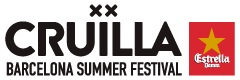 AUTORIZACIÓN Y DECLARACIÓN DE RESPONSABILIDAD SOBRE LA ASISTENCIA DE MENORES AL FESTIVAL CRUÏLLA DE PRIMAVERA 2017Sr./Sra ________________________________________________________________, con DNI/NIE/Pasaporte nº ______________________ y nº de teléfono _______________, en calidad de padre/madre/tutor de los menores de edad nombrados a continuaciónMediante el presente documento, expreso mi autorización y consentimiento y acepto la responsabilidad de que los menores citados anteriormente asistan al recinto del “Cruïlla de Primavera” (en adelante “Festival Cruïlla”) en su edición de 2017, que tendrá lugar los días 12 y 13 de Mayo de 2017 en el Pueblo Español de Barcelona.Igualmente, afirmo conocer las Condiciones de venta de entradas, acceso y estancia al Festival Cruïlla en lo relativo a los menores de edad, disponibles en la página web www.cruillabarcelona.com, y las acepto de manera inequívoca y expresa en mi propio nombre y en nombre y representación de los menores, consintiendo la política de la organización de no devolver el importe abonado por las entradas de los menores y acompañantes o denegar la entrada al recinto en caso de haber incumplido alguna de las condiciones, prohibiciones o no haber aportado la documentación correcta y necesaria.Los menores citados están obligados a llevar una pulsera que les identifica como tal por la organización del Festival Cruïlla y que detalla los números de teléfono a los que acudir en caso de necesidad por parte de la organización. El responsable admite haber recibido dicha pulsera, haber facilitado al menos un número de contacto y habérsela puesto al menor en la muñeca para su identificación inmediata por parte de la organización del evento durante la celebración.Por consiguiente, me declaro como único responsable del acceso del menor/es al Festival, siendo garante de su protección y custodia durante su acceso y permanencia dentro del Festival y me comprometo a velar por su seguridad y bienestar durante toda la celebración del Festival. De igual forma, acepto y asumo la responsabilidad de impedir el consumo por parte del menor/es de sustancias nocivas como alcohol, tabaco o estupefacientes, y de evitar cualquier situación de riesgo o peligro para el menor/es, que él mismo o terceros pudieran ocasionar, poniendo especial atención durante la celebración de las actuaciones artísticas, situando al menor/es en lugares seguros.Con la firma del presente documento, en mi propio nombre y representación y la que ostento sobre el menor/es, eximo de toda responsabilidad a los organizadores del Festival Cruïlla de Primavera (Barcelona Events Musicals SL), sus patrocinadores y colaboradores, por los daños y perjuicios que el menor/es pudiera padecer o provocar o cualesquiera otra consecuencia que su presencia ocasionara, como, a modo ejemplificativo no limitativo, sanciones o multas por cualquier tipo de infracción legal. Asimismo, me hago responsable de todos los daños y perjuicios que pudieran ocasionar el menor/es a las personas, cosas o bienes.Por último, declaro que he sido informado de la política de protección de datos y acepto el tratamiento de mis datos y los del menor/es.Barcelona, a ____ de _____________ de 2017.*Presentar por duplicado junto con DNI del padre/madre/tutor y libro de familia o documento legal que acredite la relación legal entre menor y responsable.AUTORIZACIÓN DE ACOMPAÑANTESr./Sra. __________________________________________, padre/madre/tutor del menor, autoriza a Sr./Sra. ___________________________________________________, con DNI/NIE/Pasaporte nº ______________________ y nº de teléfono _________________, a ser responsable de la seguridad e  integridad física y psicológica del menor durante su acceso y estancia en el recinto del Festival Cruïlla de Primavera, permaneciendo en todo momento bajo su control y custodia, y, declarándose conocedor de las Condiciones de Acceso y Permanencia en el Festival, asume la responsabilidad que pudiera derivarse de los daños y perjuicios causados o padecidos por el menor en los mismos términos en que la asumen los padres/tutores del mismo.Barcelona, a _____ de _____________ de 2017.*Presentar por duplicado junto con copia del DNI del padre/madre/tutor y libro de familia o documento legal que acredite la relación legal entre menor y padre/madre/tutor autorizante.Nombre completoDNIEdad______________________________________________________________________________________________________________________________________________________________________________________________________